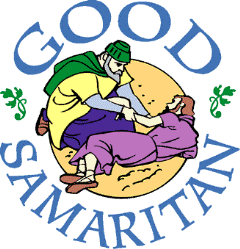 8th Sunday after PentecostJuly 10, 2016Evangelical Lutheran Worship, Setting 10Trinity Lutheran Church      Office Phone 776-4781, Fax 776-7888, Sumer Office Hours:  Mon, Wed & Fri. 7:00-11:00 amEmail:  trinitytruman@frontier.com,   Website:  www.trinity-truman.orgPASTOR KRISTA STRUM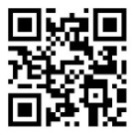 Cell-(507)995-1233, Email: pkstrumom@me.comPastor Krista’s Summer Hours: Wed. 8:30-12:00 pm & Thurs. 8:30-12:00 pmGATHERING	Congregation reads bold print									  *Please stand PRELUDEBELL ANNOUNCEMENTS*CONFESSION AND FORGIVENESS—Prayer of ConfessionLoving God,We confess that we have sinned.Even though we want to do what is right, we did not always succeed this week.Not only did we fail to do what was right, but at times we consciously chose to think and act in ways we knew were wrong.We are truly sorry, and we ask for your forgiveness.WORDS OF ASSURANCEFriends, hear this:Through the life, death and resurrection of Jesus Christ, we have been set free from the power of sin!   It no longer needs to control us.  So be at peace: your sins are forgiven!Go out, and live in the light of Christ.Thanks be to God!*GATHERING SONG                 Joyful, Joyful We Adore Thee                        ELW #836*GREETING The grace of our Lord Jesus Christ, the love of God, and the communion of the Holy Spirit be with you all.    And also with you.*KYRIE  							 	                    ELW p. 203*CANTICLE OF PRAISE – (VERSE 3)                                                            ELW p. 204* PRAYER OF THE DAY  L: The Lord be with you.  C: And also with you.  L: Let us pray,O Lord God, your mercy delights us, and the world longs for your loving care. Hear the cries of everyone in need, and turn our hearts to love our neighbors with the love of your Son, Jesus Christ, our Savior and Lord.  Amen.WORDFIRST READING:  Romans 6 1What then are we to say? Should we continue in sin in order that grace may abound? 2By no means! How can we who died to sin go on living in it? 3Do you not know that all of us who have been baptized into Christ Jesus were baptized into his death? 4Therefore we have been buried with him by baptism into death, so that, just as Christ was raised from the dead by the glory of the Father, so we too might walk in newness of life.  5For if we have been united with him in a death like his, we will certainly be united with him in a resurrection like his. 6We know that our old self was crucified with him so that the body of sin might be destroyed, and we might no longer be enslaved to sin. 7For whoever has died is freed from sin. 8But if we have died with Christ, we believe that we will also live with him. 9We know that Christ, being raised from the dead, will never die again; death no longer has dominion over him. 10The death he died, he died to sin, once for all; but the life he lives, he lives to God. 11So you also must consider yourselves dead to sin and alive to God in Christ Jesus.  12Therefore, do not let sin exercise dominion in your mortal bodies, to make you obey their passions. 13No longer present your members to sin as instruments of wickedness, but present yourselves to God as those who have been brought from death to life, and present your members to God as instruments of righteousness. 14For sin will have no dominion over you, since you are not under law but under grace.  15What then? Should we sin because we are not under law but under grace? By no means! 16Do you not know that if you present yourselves to anyone as obedient slaves, you are slaves of the one whom you obey, either of sin, which leads to death, or of obedience, which leads to righteousness? 17But thanks be to God that you, having once been slaves of sin, have become obedient from the heart to the form of teaching to which you were entrusted, 18and that you, having been set free from sin, have become slaves of righteousness. 19I am speaking in human terms because of your natural limitations. For just as you once presented your members as slaves to impurity and to greater and greater iniquity, so now present your members as slaves to righteousness for sanctification.  20When you were slaves of sin, you were free in regard to righteousness. 21So what advantage did you then get from the things of which you now are ashamed? The end of those things is death. 22But now that you have been freed from sin and enslaved to God, the advantage you get is sanctification. The end is eternal life. 23For the wages of sin is death, but the free gift of God is eternal life in Christ Jesus our Lord.Word of God, word of life.  Thanks be to God.CHILDREN'S MESSAGE*GOSPEL ACCLAMATION              Alleluia! Lord and Savior…                 ELW p. 205*GOSPEL:  Luke 10:25-37	C:  Glory to you O Lord.   25Just then a lawyer stood up to test Jesus. “Teacher,” he said, “what must I do to inherit eternal life?” 26He said to him, “What is written in the law? What do you read there?” 27He answered, “You shall love the Lord your God with all your heart, and with all your soul, and with all your strength, and with all your mind; and your neighbor as yourself.” 28And he said to him, “You have given the right answer; do this, and you will live.”  29But wanting to justify himself, he asked Jesus, “And who is my neighbor?” 30Jesus replied, “A man was going down from Jerusalem to Jericho, and fell into the hands of robbers, who stripped him, beat him, and went away, leaving him half dead. 31Now by chance a priest was going down that road; and when he saw him, he passed by on the other side. 32So likewise a Levite, when he came to the place and saw him, passed by on the other side. 33But a Samaritan while traveling came near him; and when he saw him, he was moved with pity. 34He went to him and bandaged his wounds, having poured oil and wine on them. Then he put him on his own animal, brought him to an inn, and took care of him. 35The next day he took out two denarii, gave them to the innkeeper, and said, ‘Take care of him; and when I come back, I will repay you whatever more you spend.’ 36Which of these three, do you think, was a neighbor to the man who fell into the hands of the robbers?” 37He said, “The one who showed him mercy.” Jesus said to him, “Go and do likewise.”The gospel of the Lord.  Praise to you, O Christ.SERMON*HYMN OF THE DAY                   How Great Thou Art                                     ELW #856*CREED  (SALMON sheet in the back of the red hymnal) or		        ELW p. 206*PRAYERS OF THE PEOPLE               L:  Lord in your mercy   C:  Hear our prayerPEACE The peace of Christ be with you always.  And also with you.OFFERINGOFFERING SONG                                      Create in Me…                                 ELW #188                    OFFERING PRAYERGod of mercy and grace, the eyes of all wait upon you, and you open your hand in blessing.Fill us with good things at your table, that we may come to the help of all in need,through Jesus Christ, our redeemer and Lord.  Amen.*LORD’S PRAYER                                                                                             ELW p. 208     *BLESSING As we go from here, never forget:We do not go alone.God’s own Spirit goes with us,always ready to help in our weakness.So go with confidence to love and serve God.Knowing that the love of God,the grace of Jesus Christ,and the presence of the Holy Spiritis with you wherever you go.Amen.*SENDING SONG                 Sent Forth by God's Blessing                                ELW #547*DISMISSAL   Go in peace. Serve the Lord.    Thanks be to God.BELL/POSTLUE+++++++++++++++++++++++++++++++++++++++++++++++++++++++++++++++++Copyright © 2016 Augsburg Fortress. All rights reserved. Reprinted by permission under Augsburg Fortress Liturgies Annual License #SAS103469.  New Revised Standard Version Bible, copyright © 1989, Division of Christian Education of the National Council of the Churches of Christ in the United States of America. Used by permission. All rights reserved.Readings for next Sunday:  The Sermon Series on the Book of Romans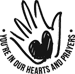  We remember in our prayers…all who face catastrophic illness, surgery, and bindings of all kinds as well as the homebound: Bea Behrens, Lisa Carlson & family, Danny Lang and Deloris Strehlo.  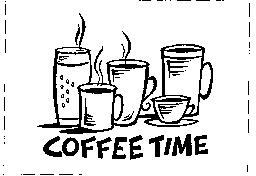 TODAY:  Please join us for coffee hour after worship services.ATTENTION…Inventory Reduction Sale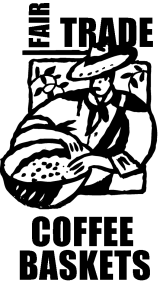 ½ price—Fruit Bars 50¢, Tea box--$1.50No price reductions on coffee, but we have packages of coffee (whole bean) that are free!!!!   See Connie SelnesTHIS WEEK IN OUR PARISHWEDNESDAY, JULY 13- Church Council Meeting at 7 PM in TrumanThe ladies of St. Paul’s Lutheran Church in Truman invite you to a “Salad Luncheon” including “New” this year “Walking Taco Bar” aka—“Taco in a Bag”  to be held on Wednesday, July 13th, 2016 in the basement of the church from 11 am to 12:30 pm.   Men and Women are invited; the cost for adults is $8.00. Take-out containers will be available.  SUNDAY, JULY 17—8:45 AM COMMUNION WORSHIP Coffee Hour will be held after worshipReader: Laurie Wille, Comm. Server:  Ross Ringeisen Ushers: *Clayton Duncanson, Wayne Maloney, Terry Pettersen and Ross RingeisenFOR YOUR INFORMATIONMARK YOUR CALENDARS!..TRINITY’S VBS WILL BE HELD AUGUST 21-24TH—More information to come later.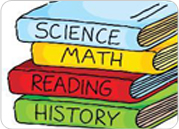 CHECK IT OUT…The books in the Lounge Area are free to take home!  We are getting rid of the books, so take advantage now and take a book home today!In PrayerJoin us in prayer...  written by Bishop Jon Anderson about terrorist attacks around the world. We pray to you living and loving God in this time of terrorist attacks around the world. We especially lift up people in Baghdad, Iraq; Dhaka, Bangladesh; Istanbul, Turkey; Medina, Saudi Arabia and in our own country particularly in Florida, Texas and Minnesota. Open our ears to the crying of families and friends who have lost loved ones to the violence of terrorists in the past week so that our compassion for all people deepens in a time when anger and hatred surge inside us. Surround and strengthen the medical emergency workers, law enforcement and other first responders who live with memories after these events. Guide us as we seek to work to create a better world by how we parent, serve in our workplaces, love our neighbors and care for people in their best and worst moments. Bless the diplomats and other peace makers who seek to guide us internationally to a better future. In our time of many fears, call forth our best personal and communal response. "You are our refuge and strength, a very present help in time of trouble. Do not let us fail in the face of these events. Uphold us with your love, and give us the strength we need. Help us in our confusion and guide our actions. Heal the hurt, console the bereaved and afflicted, protect the innocent and help and deliver any who are still in peril; for the sake of your great mercy in Jesus Christ our Lord. Amen."